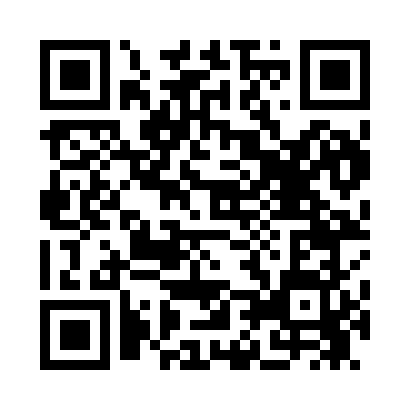 Prayer times for Star Cave, Virginia, USAMon 1 Jul 2024 - Wed 31 Jul 2024High Latitude Method: Angle Based RulePrayer Calculation Method: Islamic Society of North AmericaAsar Calculation Method: ShafiPrayer times provided by https://www.salahtimes.comDateDayFajrSunriseDhuhrAsrMaghribIsha1Mon4:386:081:275:198:4610:162Tue4:396:081:275:198:4610:153Wed4:406:091:285:198:4610:154Thu4:406:091:285:198:4610:155Fri4:416:101:285:208:4610:146Sat4:426:101:285:208:4610:147Sun4:436:111:285:208:4510:148Mon4:436:121:285:208:4510:139Tue4:446:121:295:208:4510:1310Wed4:456:131:295:208:4410:1211Thu4:466:131:295:208:4410:1112Fri4:476:141:295:208:4410:1113Sat4:486:151:295:208:4310:1014Sun4:486:151:295:208:4310:0915Mon4:496:161:295:208:4210:0916Tue4:506:171:295:208:4210:0817Wed4:516:171:295:208:4110:0718Thu4:526:181:295:208:4010:0619Fri4:536:191:305:208:4010:0520Sat4:546:201:305:208:3910:0421Sun4:556:201:305:208:3910:0322Mon4:566:211:305:208:3810:0223Tue4:576:221:305:208:3710:0124Wed4:586:231:305:208:3610:0025Thu5:006:231:305:208:369:5926Fri5:016:241:305:198:359:5827Sat5:026:251:305:198:349:5728Sun5:036:261:305:198:339:5629Mon5:046:271:305:198:329:5530Tue5:056:271:305:198:319:5431Wed5:066:281:305:188:309:52